      Obec  Lovčičky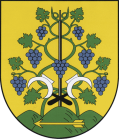                    Lovčičky 148, PSČ 683 54, IČ 00291994Zrušení výběrového řízení o zadání veřejné zakázky malého rozsahuZadavatel: Obec Lovčičky, Lovčičky 148, 68354 p.Otnice, zastoupená starostou Mgr. Martinem Bartošem, ruší výběrové řízení na zakázku malého rozsahu s názvem„ZPRACOVÁNÍ PROJEKTOVÉ DOKUMENTACE K PRODLOUŽENÍ VĚTVE KANALIZACE“Jedná se o zakázku malého rozsahu, která byla zveřejněna dne 8.11.2017 a na kterou se nepřihlásil ani jeden uchazeč. Z tohoto důvodu zadavatel výběrové řízení ruší.V Lovčičkách dne 5.12.2017Mgr. Martin Bartoš,v.r.     starosta obce